Doo Wacka DooChoreograaf	:	Guyton Mundy & Maria Maag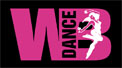 Soort Dans	:	4 wall phrased line danceNiveau		:	Intermediate / NoveltyTellen 		:	deel A 40, deel B 44Info		:	Intro 8 tellen beat			dansvolgorde: A, B, A8, Bridge1, A9-40, B, A32, Bridge2, A33-40, B32, B36, EndingMuziek		:	"Doo Wacka Doo" by Celtic Thunder & Paul Byrom			(Album: Celtic Thunder, It’s Entertainment)DEEL AToe Strut R, L To The R, Side Rock Cross R, Toe Strut L, R To The L, Side Rock Cross L1&2&	RV stap op tenen opzij, RV zet hak neer, LV stap op tenen gekruist over, LV zet hak neer3&4	RV rock opzij, LV gewicht terug, RV kruis over5&6&	LV stap op tenen opzij, 	LV zet hak neer, RV stap op tenen gekruist over, RV zet hak neer7&8	LV rock opzij, RV gewicht terug, LV kruis voor [12]Charleston Fw, R Back L, Fw R Back L1-4	RV sweep en tik voor, RV sweep en stap achter, LV sweep en tik achter, LV sweep en stap voor5-8	RV sweep en tik voor, RV sweep en stap achter, LV sweep en tik achter, LV sweep en stap voor [12]Step ½ Turn L, Triple Full Turn L, Mambo Fw L, Coaster Cross R1-2	RV stap voor, R+L ½ draai linksom3&4	RV ½ linksom en stap achter, LV ½ linksom en stap voor, RV stap voor5&6	LV rock voor, RV gewicht terug, LV stap achter7&8	RV stap achter, LV sluit, RV kruis over [6]Side Rock Cross L, Triple ¾ L Step Fw L, Cross R Over L, Back, ¼, Step1&2	LV rock opzij, RV gewicht terug, LV kruis over3&4	RV ¼ linksom en stap achter, LV ¼ linksom en stap opzij, RV ¼ linksom en stap voor5-7&8	LV stap voor, RV kruis over, LV stap achter, RV ¼ rechtsom en stap opzij, LV stap naastWalk Around Full Turn L1-4	RV ¼ linksom en loop voor, LV loop voor, RV ¼ linksom en loop voor, LV loop voor5-8	RV ¼ linksom en loop voor, LV loop voor, RV ¼ linksom en loop voor, LV loop voorDEEL B¼ R And Pimp Walk, Pimp Walk, Pimp Walk (with my add arms), Step ¼ Turn L, Cross Side (this is just angled to the right, but you are still going to the 12 or 6 o’clock wall), arm styling is with the left arm up and out to left bent at elbow1-2	RV ¼ rechtsom en kruis over, LV stap opzij3-6	RV kruis over, LV stap opzij, RV kruis over, LV stap opzijstyling 1-3-5: L arm voor omhoog met gebogen elleboog, duw R arm onder L bovenarmstyling 2-4-6: R arm terug (&) duw boven L bovenarm7&8&	RV ¼ linksom en stap voor, R+L ¼ draai linksom, RV kruis over, LV stap opzij [9]Pimp Walk, Pimp Walk (with my add arms), Step Fw R, Touch L Behind R, Full Unwind L, Out R Out L1-4	RV kruis over, LV stap opzij, RV kruis over, LV stap opzijstyling 1-3: L arm voor omhoog met gebogen elleboog, duw R arm onder L bovenarmstyling 2-4: R arm terug (&) duw boven L bovenarm&5-7	RV ¼ linksom en stap voor, LV tik gekruist achter, L+R hele draai linksom in 2 tellen&8	RV stap opzij (out), LV stap opzij (out) [6]Cross R, Side Rock Cross L, Side R, Behind Side Cross, Big Step R (cabaret hands), Drag R Next To L1-2&3-4	RV kruis over, LV rock opzij, RV gewicht terug, LV kruis over, RV stap opzij5&6	LV kruis achter, RV stap opzij, LV kruis over7-8	RV grote stap opzij (armen opzij), LV sleep bij (armen omhoog) [6]											naar blad 2Blad 2Walk Around ½ Turn L, Out R Out L, Snap Fingers, Up R, Down L, Up R1-2	LV ¼ linksom en stap voor, RV stap voor3&4	LV ¼ linksom en stap voor, RV stap opzij (out), LV stap opzij (out)5-6	knip R vingers rechts boven, knip R vingers links beneden7-8	knip R vingers rechts boven, rust (gewicht RV) [12]Walk Around ½ Turn L, Out R Out L, Snap Fingers, Up R, Down L, Up R1-2	LV ¼ linksom en stap voor, RV stap voor3&4	LV ¼ linksom en stap voor, RV stap opzij (out), LV stap opzij (out)5-6	knip R vingers rechts boven, knip R vingers links beneden7-8	knip R vingers rechts boven, rust [6]Ball Jazz Box R, Cross L Over R&1-2	LV stap naast, RV kruis over, LV stap achter3-4	RV stap opzij, LV kruis over [6]Bridge 1:In de 3e muur na 8 tellen deel A (zie dansvolgorde):1	RV stap opzij2-8	breng beide armen naar boven en doe of je zingt1-5	buig voorover, handen op de orenen ga verder met tel 9 (tel 1 van het 2e blok) van deel ABridge 2:In de 5e muur na 32 tellen deel A (tel 8 van het 4e blok, zie dansvolgorde):1-2	RV stap rechts voor (out), LV stap opzij (out)3-4	RV stap terug naar midden, LV stap naast&5	RV stap voor, LV tik gekruist achter6-8	L+R hele draai linksomL arm opzijen ga verder met tel 33 van deel A (tel 1 van het 5e blok) Restart:Dans de 6e muur deel B t/m tel 32 (tel 8 van het 4e blok, zie dansvolgorde), voeg toe:&	LV stap naasten begin deel B opnieuwEnding:Dans de 7e muur deel B t/m tel 36 (tel 4 van het 5e blok, zie dansvolgorde) en eindig met:5-7	rust, RV stap voor, R+L ½ draai linksom&8	RV stap opzij en knip vingers rechts boven, LV stap opzij en knip vingers links onder [12]